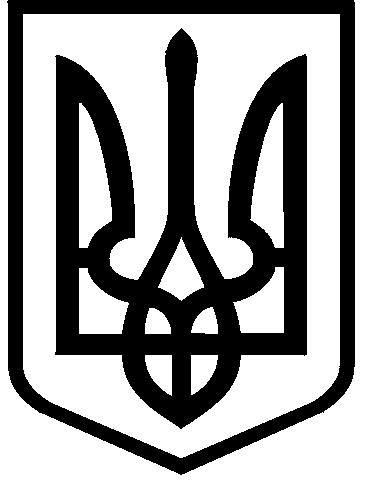 КИЇВСЬКА МІСЬКА РАДАVІІІ СКЛИКАННЯПОСТІЙНА КОМІСІЯ З ПИТАНЬ ОСВІТИ, НАУКИ,СІМ'Ї, МОЛОДІ ТА СПОРТУ01044,  м. Київ, вул. Хрещатик, 36                                                                                     т./ф. 202-70-58                                                                         Проєкт                                                                                   05.02.2020 о   10:00                                                                                                кім. 1017 (10-й поверх)ПОРЯДОК ДЕННИЙ:        1. Про роботу робочої групи щодо вирішення конфліктної ситуації та  належної роботи Печерської гімназії № 75 м. Києва (доп.Старостенко Г.В., Департамент освіти і науки, управління освіти та інноваційного розвитку Печерської РДА, Печерська РДА, Печерське управління поліції ГУНП у м.Києві, ГУ НП у м.Києві).2. Про розгляд проєкту рішення Київської міської ради «Про затвердження Положення про конкурс на посаду керівника закладу дошкільної, загальної середньої та позашкільної освіти комунальної власності територіальної громади міста Києва (доручення заступника міського голови-секретаря Київської міської ради Прокопіва В.В. №08/231-3942/ПР від  23.12.2019) (доп. Департамент освіти і науки).3. Про розгляд проєкту рішення Київської міської ради «Про звернення Київської міської ради до Президента України та Кабінету Міністрів України щодо вжиття належних заходів для безоплатної передачі з державної до комунальної власності територіальної громади міста Києва будівлі дошкільного навчального закладу у Дарницькому районі міста Києва» (доручення заступника міського голови-секретаря Київської міської ради Прокопіва В.В. №08/231-210/ПР від  27.01.2020) (доп. Павлик В.А.).4. Про коригування коштів на виконання заходів міської комплексної цільової програми «Освіта Києва.2019-2023 роки» (доп. Департамент освіти і науки).5. Про коригування коштів на виконання заходів міської комплексної цільової програми «Молодь та спорт столиці» на 2019-2021 роки» (доп. Департамент молоді та спорту).  6. Про реконструкцію фізкультурно-оздоровчого комплексу на вул. Райдужна, 33-А у Дніпровському районі міста Києва (доп. Департамент молоді та спорту, КП «Спортивний комплекс»).7. Про виконання  загальноміської освітньої програми «Оформлення права користування земельними ділянками закладів освіти» (доп. Департамент земельних ресурсів, Департамент освіти і науки, управління освіти РДА).8. Про звернення депутата Київської міської ради О.Гончарова щодо розробки ДПТ мікрорайону Позняки-2 та виділення земельних ділянок під будівництво нових навчальних закладів у Дарницькому районі міста Києва (доп. Гончаров О.В., Мондриївський В.М., Департамент земельних ресурсів, Департамент містобудування та архітектури, управління освіти Дарницької РДА, Дарницька РДА, Департамент будівництва та житлового забезпечення, представники місцевої ініціативи).9. Про звернення депутата Київської міської ради О.Гончарова щодо програм термосанації та модернізації індивідуальних теплових пунктів будівель бюджетної сфери міста Києва на 2020 рік (доп. Гончаров О.В., Департамент освіти і науки, Департамент фінансів, КП «ГВП».10.  Про звернення депутата Київської міської ради М.Конобаса щодо зміни назви ДЮСШ «Локомотив» на ДЮСШ «Арсенал-Київ» (доп. М.Конобас, Департамент молоді та спорту, ДЮСШ). 11. Різне.Голова комісії                                                              Ганна СТАРОСТЕНКО